Write a CaseBusiness Law ‐ Creation of OffersIndependent Practice Assignment #2 RubricStudent Name: ________________________________________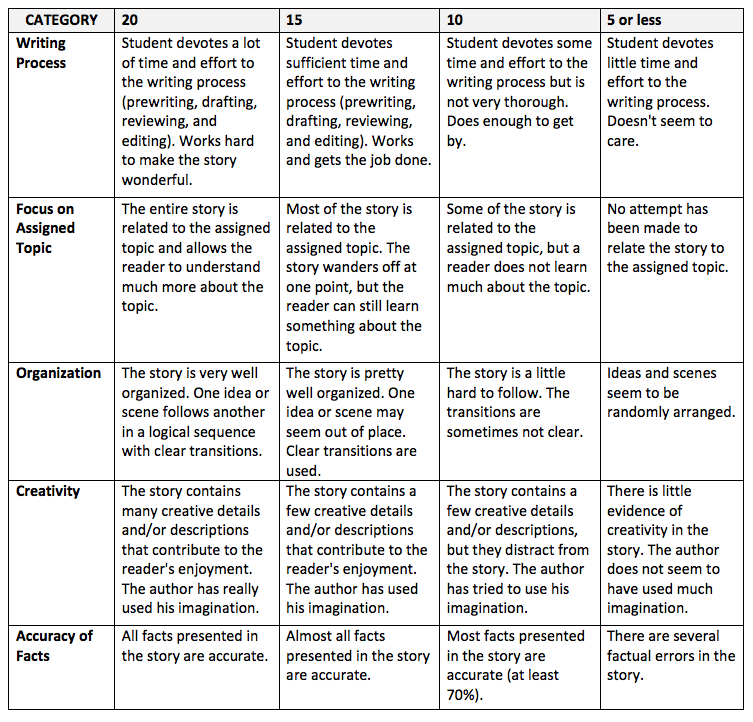 Total Score __________ Maximum 100 Points